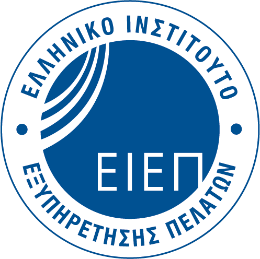 ΔΕΛΤΙΟ ΤΥΠΟΥΤρίτη, 14 Ιουλίου 2020Νέο Δ.Σ. για το Ελληνικό Ινστιτούτο Εξυπηρέτησης ΠελατώνΤην Τετάρτη 8 Ιουλίου 2020, στο Sofitel Athens Airport, συνήλθαν ύστερα από πρόσκληση τα μέλη του ΕΙΕΠ σε Τακτική Γενική Συνέλευση. Ειδικότερα, προσήλθαν 68 ταμειακώς ενήμερες εταιρείες-μέλη του ΕΙΕΠ και έχοντας τη νόμιμη απαρτία της Γ.Σ., ξεκίνησε η παρουσίαση των θεμάτων της ημερήσιας διάταξης.Θέματα Ημερήσιας Διάταξης: Εκλογή Προεδρείου Γενικής Συνέλευσης, εκλογή Εφορευτικής Επιτροπής, έκθεση πεπραγμένων Δ.Σ., οικονομικός απολογισμός, παρουσίαση έκθεσης από Ελεγκτική Επιτροπή, απαλλαγή Δ.Σ., προσθήκη/ τροποποίηση άρθρων του καταστατικού, παρουσίαση υποψηφίων, εκλογές ανάδειξης νέου Δ.Σ. και Ελεγκτικής Επιτροπής.Το νέο Διοικητικό Συμβούλιο συνήλθε χθες, Δευτέρα 13 Ιουλίου 2020 στην πρώτη του συνεδρίαση, κατά την οποία εκλέχθηκαν οι μεταξύ τους αρμοδιότητες για τη διοίκηση του σωματείου.Η σύνθεση του Δ.Σ. για τη χρονική περίοδο 2020 – 2022 έχει ως εξής:Πρόεδρος: ΑΤΤΙΚΕΣ ΔΙΑΔΡΟΜΕΣ Α.Ε. - Frank Τhibaut, Διευθυντής Διοδίων, Εμπορικής Διαχείρισης & Τηλεφωνικής ΕξυπηρέτησηςΑντιπρόεδρος: PRAKTIKER HELLAS Α.Ε. - Ιωάννης Μποζοβίτης, Sales & Human Resources DirectorΓενικός Γραμματέας: COSMOTE E-VALUE - Δημήτρης Γκοτζαρίδης, Head of OperationsΤαμίας: EUROBANK ERGASIAS Α.Ε. - Αικατερίνη (Ελίνα) Νικάκη, Head of  Public Sector & NPOs Banking, Head of Sector Business Planning  & Customer ExcellenceΜέλος: CORAL A.E. - Κυριακή Καλαντζή, Εμπορική ΔιευθύντριαΜέλος: GLOBAL LINK - Κωνσταντίνος Σιγαλός, CEOΜέλος: RESPONSE S.A. - Παναγιώτης Κυζιρίδης, Τraining & Development Senior ConsultantΕΛΛΗΝΙΚΟ ΙΝΣΤΙΤΟΥΤΟ ΕΞΥΠΗΡΕΤΗΣΗΣ ΠΕΛΑΤΩΝ (Ε.Ι.Ε.Π.)Για περισσότερες πληροφορίες, παρακαλούμε επικοινωνήστε: Μαρία Καραδελή, Training Coordinator & P.R., Ελληνικό Ινστιτούτο Εξυπηρέτησης Πελατών, τ. 2106686370| e-mail: maria.karadeli@customerservice.gr Λίγα λόγια για το Ελληνικό Ινστιτούτο Εξυπηρέτησης Πελατών:Το Ελληνικό Ινστιτούτο Εξυπηρέτησης Πελατών (ΕΙΕΠ) είναι ένας μη κερδοσκοπικός οργανισμός, ο οποίος ιδρύθηκε το 2004 με την υποστήριξη πολυεθνικών, μεγάλων Ελληνικών εταιρειών και επιστημονικών φορέων που λειτουργούν στην Ελλάδα. Σήμερα, 120 εταιρείες είναι μέλη του Ινστιτούτου. Κοινή πεποίθηση των ιδρυτικών μελών του Ινστιτούτου ήταν η αναγνώριση της ανάγκης να αναβαθμιστεί και να υποστηριχθεί ο ρόλος όσων, άμεσα ή έμμεσα, έρχονται σε επαφή με τον πελάτη. Ακόμη, στόχος του ΕΙΕΠ είναι η δημιουργία ενός επιχειρηματικού πλαισίου που θα υποστηρίζει τις ατομικές δεξιότητες στην εξυπηρέτηση πελατών και θα αναγνωρίζει όσους τις εφαρμόζουν με επιτυχία. Το ΕΙΕΠ μέσω των μελών του, ο αριθμός των οποίων αυξάνεται ταχύτατα, απευθύνεται στον "εξυπηρετούμενο" πελάτη, πολίτη, άνθρωπο, με στόχο τη συνεχή βελτίωση της εξυπηρέτησής του.